Easter Markets 2024Middlewood’s productsEastern Wax Crayons – 50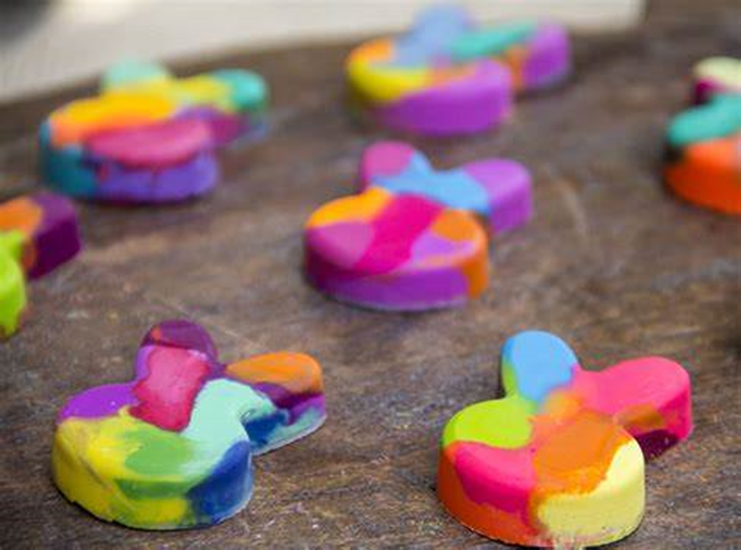 p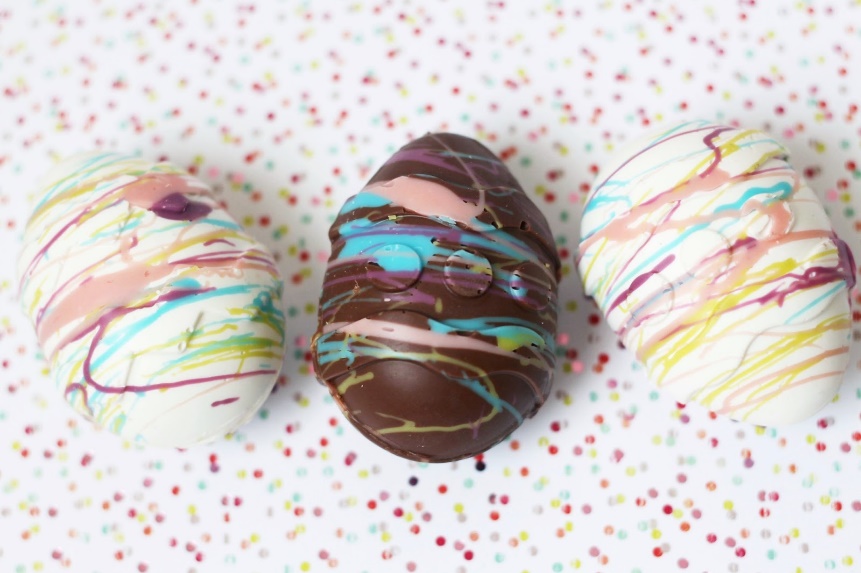 Easter Egg Chocolate - 50pTreacle’s products Small and large Easter baskets filled with Easter Treats (50p and £1)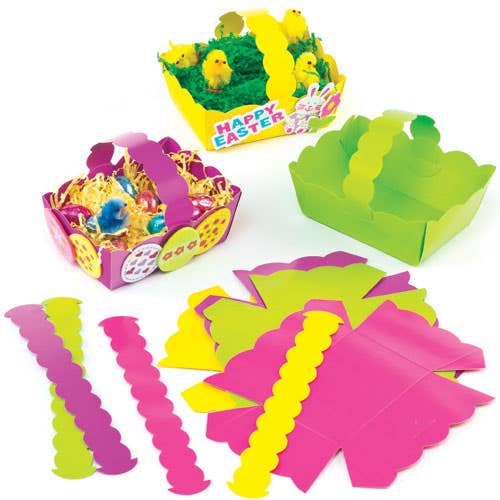 Arighi’s products 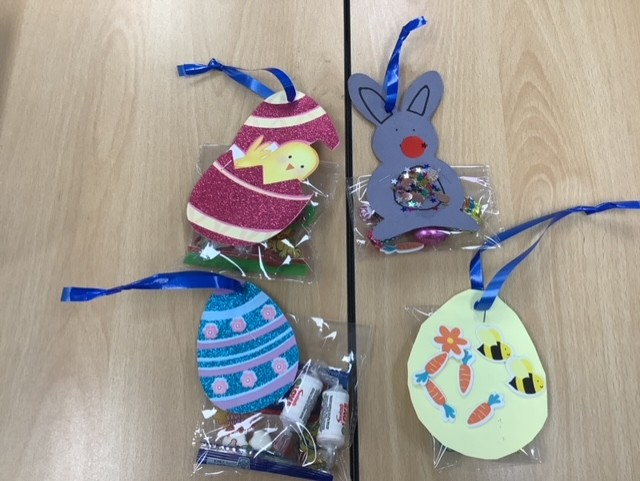 Easter sweet and              treat bags- £1.50 each.6th Form’s products 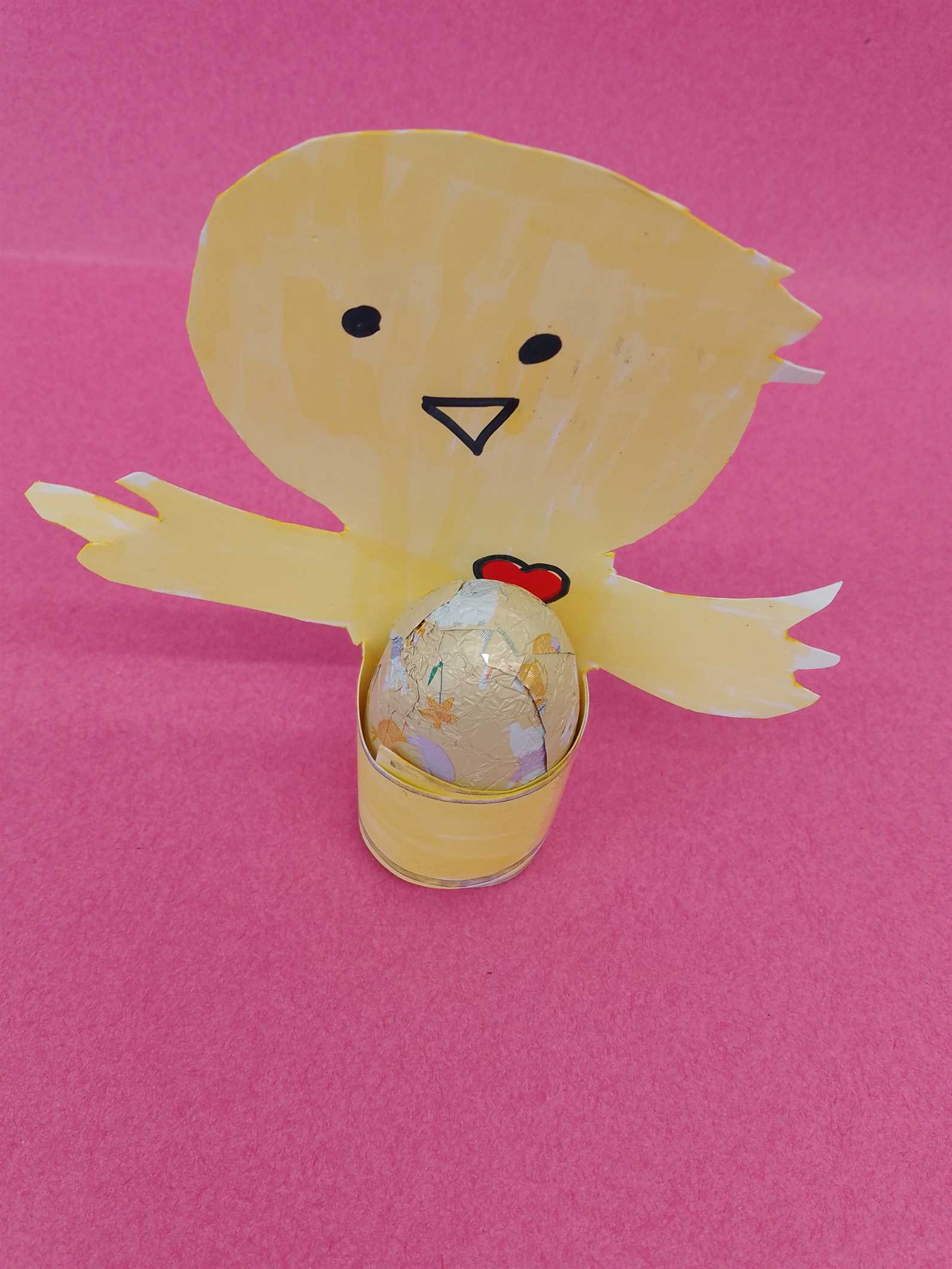 Easter chick egg 50p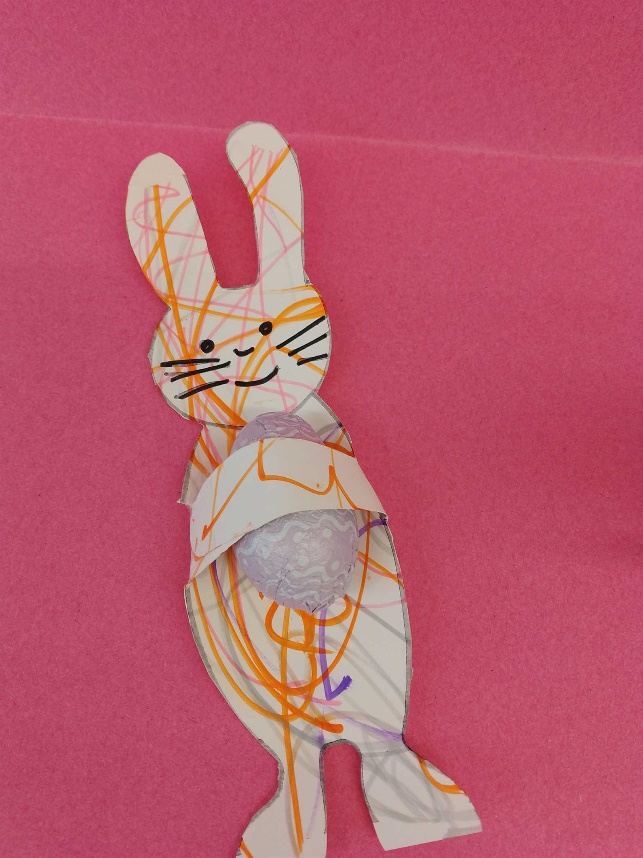 Wrapped Sweets 50p.No photo	6th form 1 product Bunnies are 25p and chocolate bark bags are £1.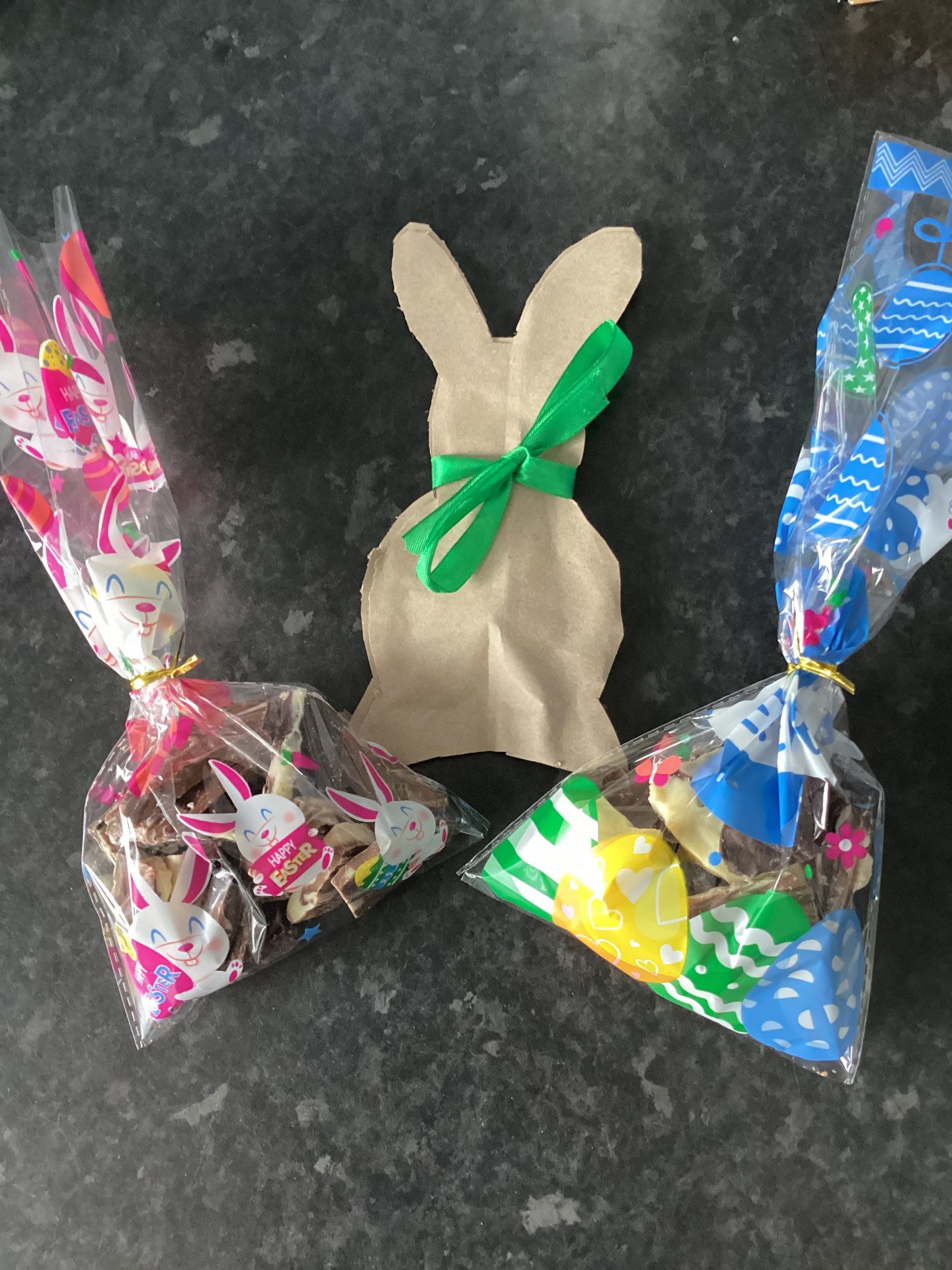 Bollin’s products 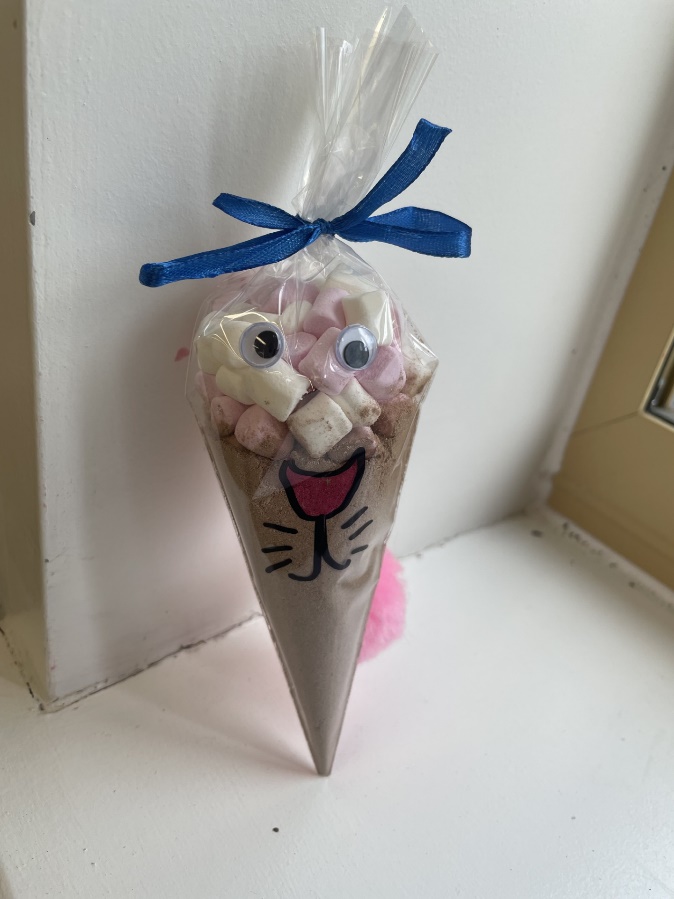 Hot Chocolate Bunnies £2